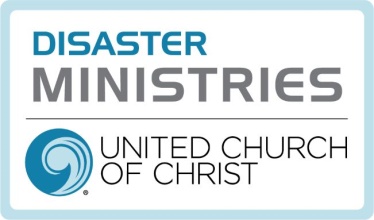 Conference Disaster Coordinators (CDC) and Emotional and Spiritual Care Team (ESCT) Directory December 2022Mission Statement“Responding to the call of our faith, UCC Disaster Ministries supports holistic community recovery, by engaging supporters, volunteers and partners to focus on preparedness, emergency relief and long-term recovery”United Church of ChristCleveland, Ohio https://www.ucc.org/what-we-do/wider-church-ministries/global-hope/disaster/Central Atlantic(DC, DE,MD,  NJ, WV, VA)
Jerrold L. Foltz, CDCCentreville, VA
jfoltzva@gmail.com 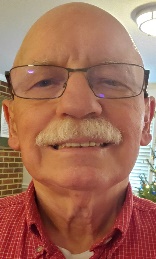 Central Pacific(OR, So. ID, So.WA)
Kim Vogel, CDCHood River, ORUCCkimvogel@gmail.com 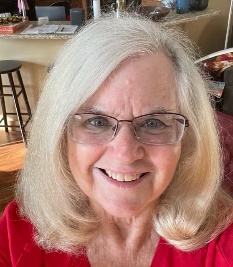 Florida 
Alan Coe, CDCNaples, FL
revalcoe@gmail.com 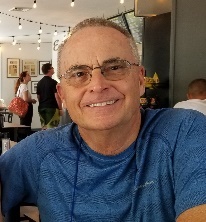 Hawaii
Danny Tengan, CDCHonolulu, HI
dstengan@gmail.com 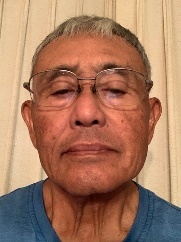 Gordon Marchant, ESCTHonolulu, HI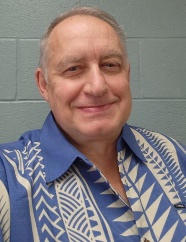 Heartland (OH, No. KY, WV)
Kevin Gehres, CDCWren, Ohiogehreskb@gmail.com 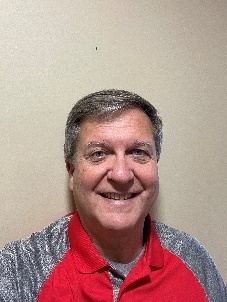 Illinois North Central
Roger Dart, CDCDeerfield, IL
disaster@ilucc.org 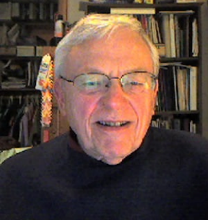 Illinois North CentralScott Hagedorn, CDThagedorn51@comcast.net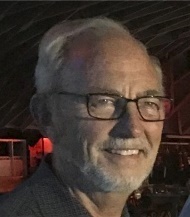 Illinois South
Priscilla Self, CDCNashville, IL
pjj48@hotmail.com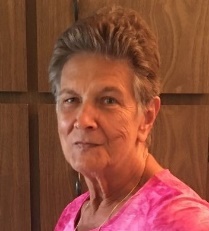 Indiana-Kentucky
Greg Denk, CDCGreenwood, IN
gdenk5258@att.net 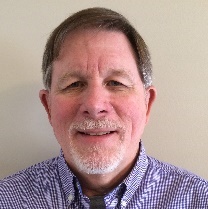 Iowa
Brice Hughes, CDCBurlington, IA
bricehughes@hotmail.com 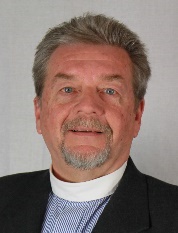 Kansas-OklahomaKelly Hansen, CDCPrairie Village, KSkellyahanseninkc@gmail.com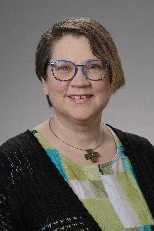 Kansas-OklahomaLaura Woods, CDCOklahoma City, OKlauraeliwoods@gmail.com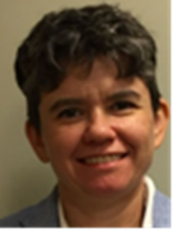 MaineEstelle Margarones, CDCSouth Portland, ME
disasters@ucc.org 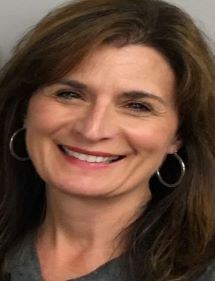 MichiganLillian Daniel, CMDetroit, MIlillian@michucc.org 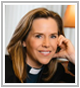 MichiganJudith Booker, POC Detroit, MI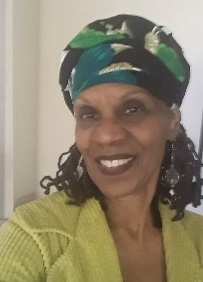 Minnesota
Cris Phillips, CDCMinneapolis, MNSonoma566995@hotmail.com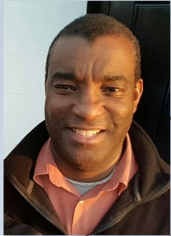 Missouri Mid-South(MO, AK)Rev. Mary Nelson, CM mary@mmsucc.org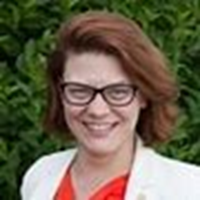 Montana-Northern WyomingMarc Ian Stewart. CMBillings, MT
marc@mnwcucc.org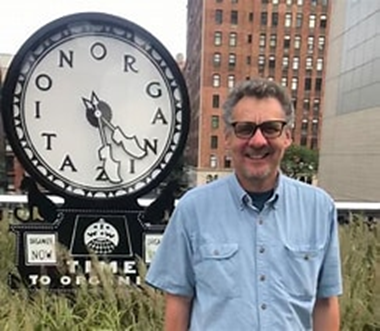 Pam Peterson, CDCRed Lodge MTPam Peterson pastorpampeterson@gmail.com 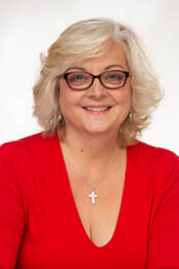 Joshua Rau, CDCSidney and Savage MTjoshuawrau@gmail.com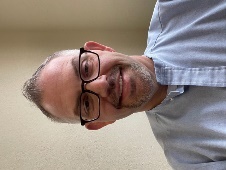 Nebraska
Coral Parmenter, CDCThedford, NEcoralparmenter@gmail.com 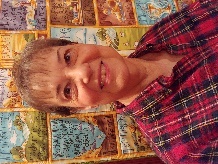 New Hampshire
Daniel Adam, CDCNewport, NHDanieladam.scc@gmail.com 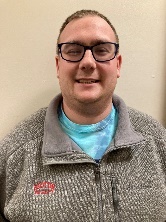 New York
Sue Frost, CDCBinghamton, NY
sfrost@uccny.org 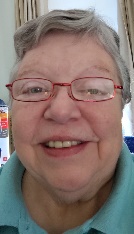 Emotional and Spiritual Care Team CoordinatorMartha Jacobs, ESCTYonkers, NY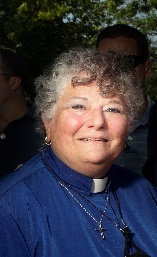 Northern California-Nevada
Davena Jones ACM, CDCConcord, CA
davena@ncncucc.org 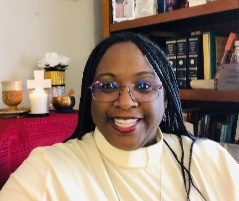 Northern Plains (ND)Darla Schafe, CDCFlasher, ND
randar@westriv.com 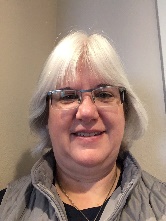 Pacific Northwest(AK, WA, No. ID)
Seattle, WA 	
Arlene Hobson, Executive Administrator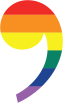 arlene@pncucc.org Pennsylvania Central
Bill and Ellen Matten, CDCsBoalsburg, PA
ellen.matten@gmail.com beathomemd@comcast.net 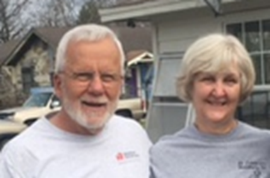 Pennsylvania Northeast Steve Hummel, CDCBloomsburg, PArevstevehummel@gmail.com 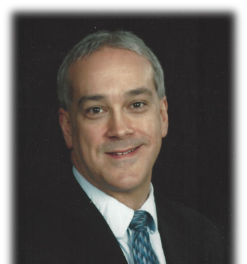 Pennsylvania Southeast
Karl Jones, CDCDouglasville, PA
kjones275@comcast.net 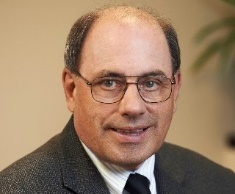 Jennifer Smith, ESCTNorristown PAergojenny@aol.com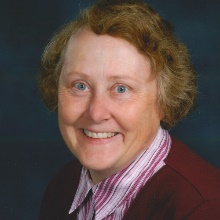 Pennsylvania West
Ryan Lucas, CDCVandergrift, PA
ryanplucas@gmail.com 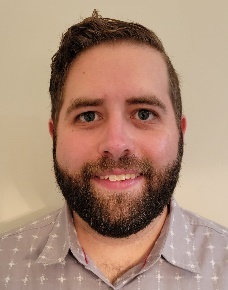 Rocky Mountain(CO, WY, E. NV, UT)
Beth Whipkey, CDC, ESCTEden, UTmajorinsight@gmail.com 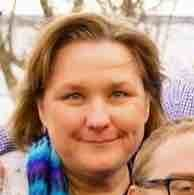 South Central(LA, So. MS, TX)
Mona S. Lopez, CDC, ESCTHumble, TX
revmona@gmail.com 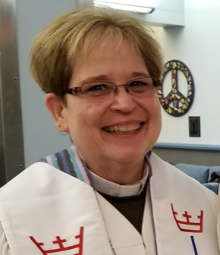 South Central(LA, So. MS TX)Phillip Hodson CM, CDCSccm@sccucc.org 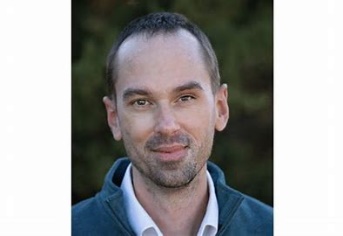 South Dakota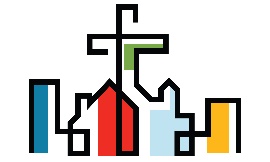 Southeast(AL, GA, MS, SC, TN)
Rev. Kim Wood CM, CDCkwood@secucc.org 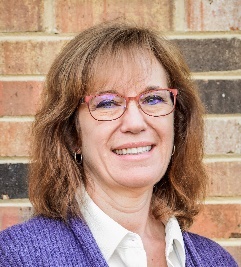 Southeast (TN)JRae Rice-Cranford, CDCWaverly TN pastorjrae@gmail.com 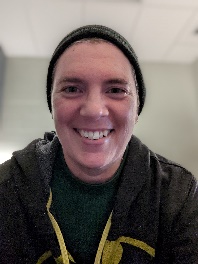 Southern(NC, S VA)Eddie Weathers ACM, CDCEddie.weathers@yahoo.com 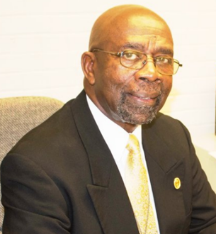 Rob Edwards, ESCTVirginia Beach, VApastor@baysidechristianchurch.com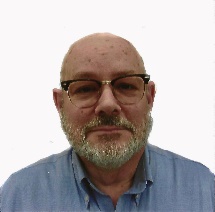 Southern California-Nevada
Virginia ArroyoAdministrative Assistantarroyo@scncucc.org 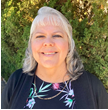 Southern New England(CT, MA, RI)Fred Meade, CDC, ESCTPocasset, MAfredmeade@aol.com 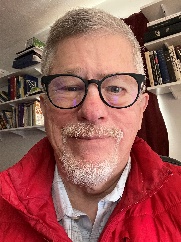 Southern New England(CT, MA, RI)Philomena Hare, CDCHyannis, MAPhilomena.hare@gmail.com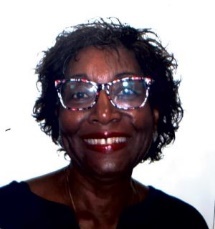 Jeffrey Gallagher, ESCTTolland, CTjgallagher@ucctolland.org 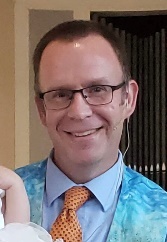 Southwest (AZ, NM, El Paso TX)
Southwest ArizonaGloria Smith, CDCPhoenix, AZgsmithrev@aol.com 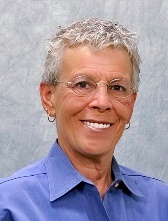 SouthwestNM, El Paso TXTom Davis, CDCAlbuquerque, NMthdavis353@gmail.com 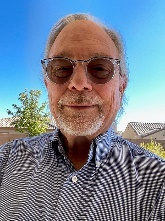 VermontGreg Briggs, CDC, ESCT pastor.greg.briggs@gmail.com 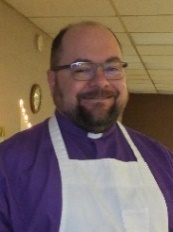 Wisconsin
Christina Schoenwetter, CDCSun Prairie, WI
chris_schoeny@hotmail.com 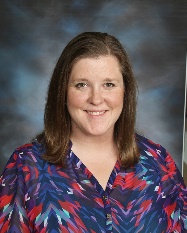 NATIONAL STAFFKaren Georgia ThompsonAssociate General Minister forWider Church Ministriesthompsonk@ucc.org 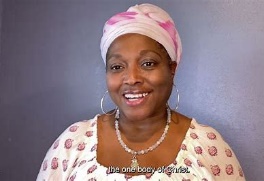 Joshua Baird Team LeaderGlobal H.O.P.E.bairdj@ucc.org   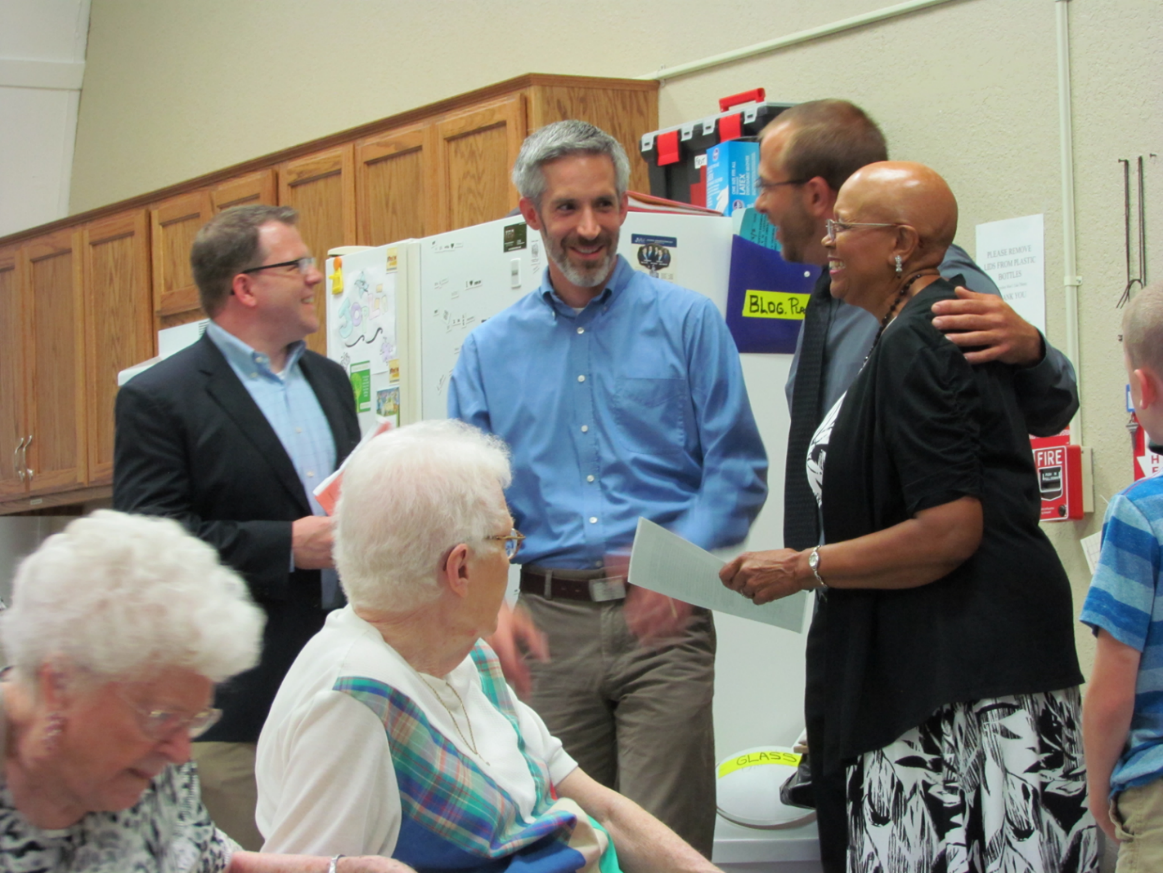 Lesli RemalyGlobal H.O.P.E.Minister for Disaster Response and RecoveryRemalyl@ucc.org 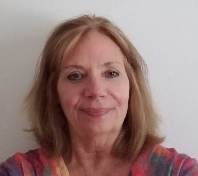 Elena LarssenGlobal H.O.P.E.Minister for Volunteer EngagementLarssene@ucc.org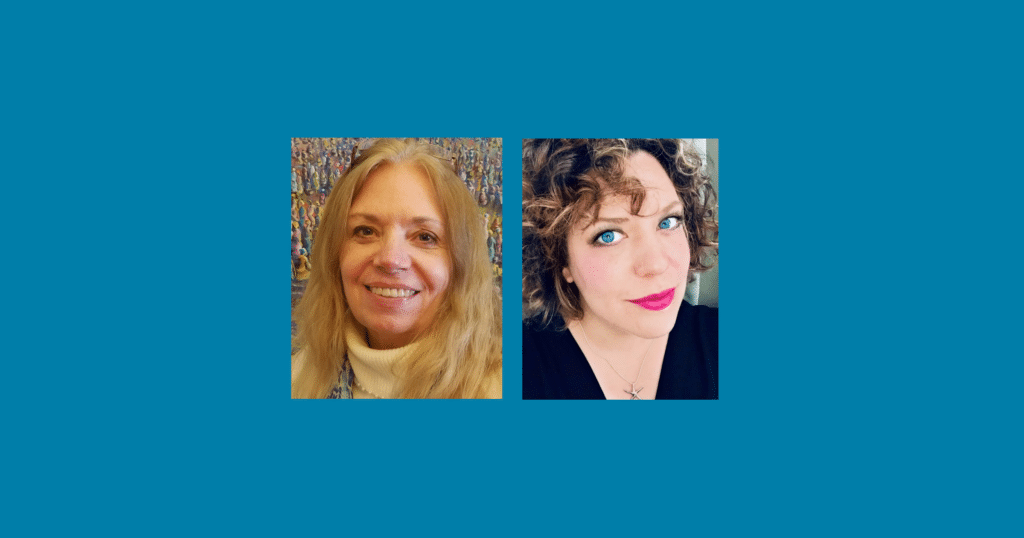 Irene Willis HassanGlobal H.O.P.E.Minister for Refugee and Migrationhassani@ucc.org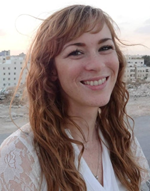 Craig HoffmanGlobal H.O.P.E.Program AssistantHoffmanc@ucc.org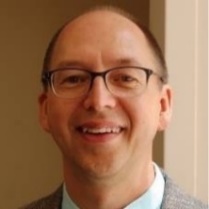 Global H.O.P.E. Communication SpecialistPosition Open